Автономная некоммерческая организация "Московский областной центр дополнительного профессионального образования" (АНО "МОЦДПО")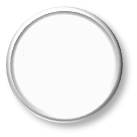 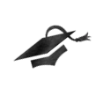 АНО "МОЦДПО" проводит повышение квалификации по программам «Промышленное и гражданское строительство», «Проектирование зданий и сооружений», «Инженерные изыскания», в том числе на особо опасных технически сложных и уникальных объектах, а также тестирование в Единой Системе Аттестации НОСТРОЙ. Полный перечень учебных программ можете скачать здесь.Стоимость повышения квалификации 4500 рублей за одного человека. Стоимость тестирования в Единой Системе Аттестации НОСТРОЙ: 2000 рублей за группу видов работ.Сотрудничество с нами – это индивидуальный подход к каждому клиенту, приемлемые цены, гибкая система оплаты, качество, надежность и кратчайшие сроки исполнения!Более подробную информацию вы можете узнать по телефонам: 8 (499) 397-72-21, 8 (925) 397-72-21, 8 (926) 360-67-37, 8 (926) 912-79-72, 8 (925) 803-69-32Будем рады сотрудничать с вами!